E4001/LED4N080D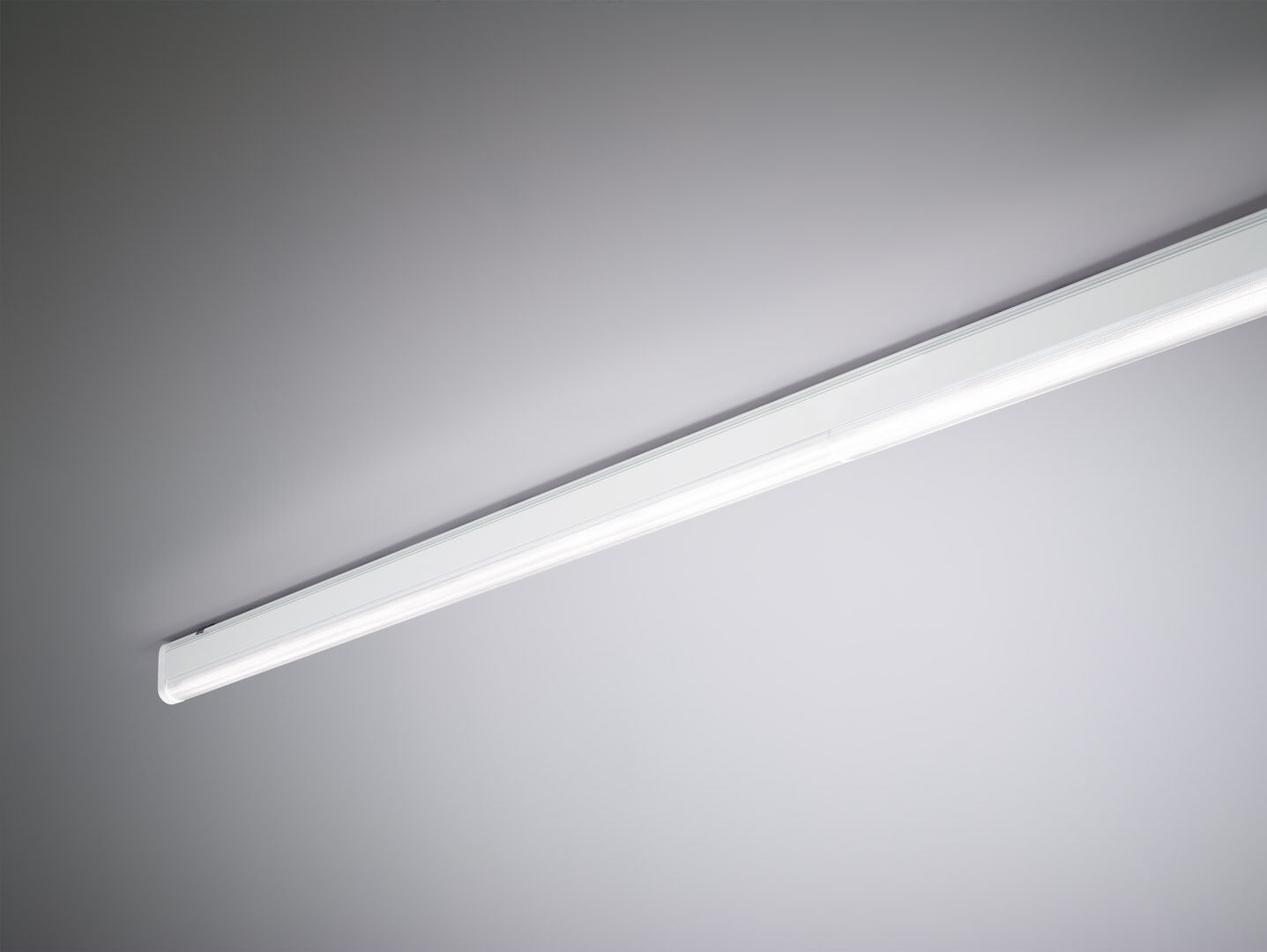 Luminária de linha industrial com design elegante.DUAL●LENS optics, policarbonato (PC), intensiva distribuição luminosa.Dimensões: 4000 mm x 60 mm x 135 mm.Fluxo luminoso: 9650 lm, Fluxo luminoso específico: 129 lm/W.Potência: 75.0 W, DALI regulável.Frequência: 50-60Hz AC.Tensão: 220-240V.Classe de isolamento: classe I.LED com manutenção de luz superior; após 50.000 horas de funcionamento a luminária retém 99% do seu fluxo inicial (Tq = 25°C).Temperatura de cor: 4000 K, Restituição de cor ra: 80.Standard deviation colour matching: 3 SDCM.DUAL●LENS™ com UGR <= 22 conforme norma EN 12464-1 para exigências visuais moderadas e de concentração.Alumínio lacado base, RAL9016 - tráfego branco (texturado).Grau de protecção IP: IP40.Grau de protecção IK: IK06.Teste ao fio encandescente: 850°C.5 anos de garantia sobre luminária e driver.Certificações: CE, ENEC.Luminária com ligações livres de halogéneo.A luminária foi desenvolvida e produzida de acordo com a norma EN 60598-1 numa empresa certificada pela ISO 9001 e pela ISO 14001.Acessórios necessários para montagem, selecione entre: E7H301, E4H1000, E4H111, E4H112, E4H121, E4H122, E4H131, E4H141, E4H142, .